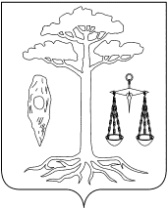 АДМИНИСТРАЦИЯТЕЙКОВСКОГО  МУНИЦИПАЛЬНОГО РАЙОНАИВАНОВСКОЙ ОБЛАСТИР А С П О Р Я Ж Е Н И Еот 16.10.2017 г. № 531-рг. ТейковоОб утверждении перечня муниципальных программ Тейковского муниципального районаВ соответствии с постановлением администрации Тейковского муниципального района  от 01.10.2013 г. № 523 «Об утверждении Порядка разработки, реализации и оценки эффективности муниципальных программ Тейковского муниципального района»:                                                                                           1. Утвердить перечень муниципальных программ Тейковского муниципального района (прилагается).2. Распоряжение администрации Тейковского муниципального района от 25.09.2013 г. № 469-р «Об утверждении перечня муниципальных программ Тейковского муниципального района» (в действующей редакции) отменить.  Глава Тейковскогомуниципального района                                                    С.А. СеменоваПриложениек распоряжению администрацииТейковского муниципального  районаот 16.10.2017 г. № 531-рПЕРЕЧЕНЬ МУНИЦИПАЛЬНЫХ ПРОГРАММТЕЙКОВСКОГО МУНИЦИПАЛЬНОГО РАЙОНА№п/пНаименование муниципальной программыАдминистратор муниципальной программы1Развитие образования Тейковского муниципального района Отдел образования администрации Тейковского муниципального района2  Культура  Тейковского муниципального района Отдел культуры, туризма, молодежи и социальной политики администрации Тейковского муниципального района3Развитие физической культуры  и спорта  в Тейковском муниципальном районеОтдел культуры, туризма, молодежи и социальной политики администрации Тейковского муниципального района4 Поддержка населения в Тейковском муниципальном районеОтдел культуры, туризма, молодежи и социальной политики администрации Тейковского муниципального района5Обеспечение  доступным и комфортным жильем, объектами инженерной инфраструктуры и услугами жилищно-коммунального хозяйства населения Тейковского муниципального районаУправление координации жилищно-коммунального, дорожного хозяйства и градостроительства  администрации Тейковского муниципального района6Экономическое развитие Тейковского муниципального районаОтдел экономического развития, торговли, имущественных отношений и муниципального заказа администрации Тейковского муниципального района7Информатизация и информационная безопасность Тейковского муниципального района Администрация  Тейковского муниципального района8Развитие муниципальной службы  Тейковского муниципального района на 2018 – 2020 годы Отдел муниципальной  службы, оргработы и контроля администрация Тейковского муниципального района9Развитие сельского хозяйства и регулирование рынков сельскохозяйственной продукции, сырья и продовольствия в  Тейковском муниципальном районеОтдел сельского хозяйства, продовольствия и земельных отношений администрации Тейковского муниципального района10Противодействие коррупции в  Тейковском муниципальном районе на 2018 – 2020 годыОтдел муниципальной  службы, оргработы и контроля администрации Тейковского муниципального района11Обеспечение безопасности граждан и профилактика правонарушений в Тейковском муниципальном районеКомиссия по делам несовершеннолетних и защите их прав администрации Тейковского муниципального района 12Патриотическое воспитание детей и молодежи и подготовка молодежи Тейковского муниципального района к военной службеОтдел образования администрации Тейковского муниципального района13Муниципальная программа капитального ремонта общего имущества  в многоквартирных домах, расположенных на территории Тейковского муниципального района Управление координации жилищно-коммунального, дорожного хозяйства и градостроительства  администрации Тейковского муниципального района14Улучшение условий и охраны труда в Тейковском муниципальном районеАдминистрация Тейковского муниципального района15Энергосбережение и повышение энергоэффективности в Тейковском муниципальном районе на 2013 – 2020 г.г.Управление координации жилищно-коммунального, дорожного хозяйства и градостроительства  администрации Тейковского муниципального района16Повышение безопасности дорожного движения на территории Тейковского муниципального района на 2017 – 2020 годыУправление координации жилищно-коммунального, дорожного хозяйства и градостроительства  администрации Тейковского муниципального района17Развитие сети автомобильных дорог общего пользования местного значения Тейковского муниципального района и дорог внутри населенных пунктов Управление координации жилищно-коммунального, дорожного хозяйства и градостроительства  администрации Тейковского муниципального района18Создание благоприятных условий в целях привлечения медицинских работников для работы в учреждениях здравоохранения, расположенных на территории Тейковского муниципального районаАдминистрация Тейковского муниципального района19Создание условий для развития туризма в Тейковском муниципальном районеОтдел культуры, туризма, молодежи и социальной политики администрации Тейковского муниципального района